Sleep the Holy childThy manger bed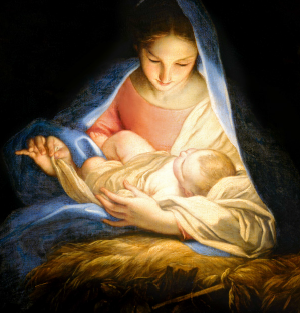 Holds Heaven’s KingSleep the Holy child awaiting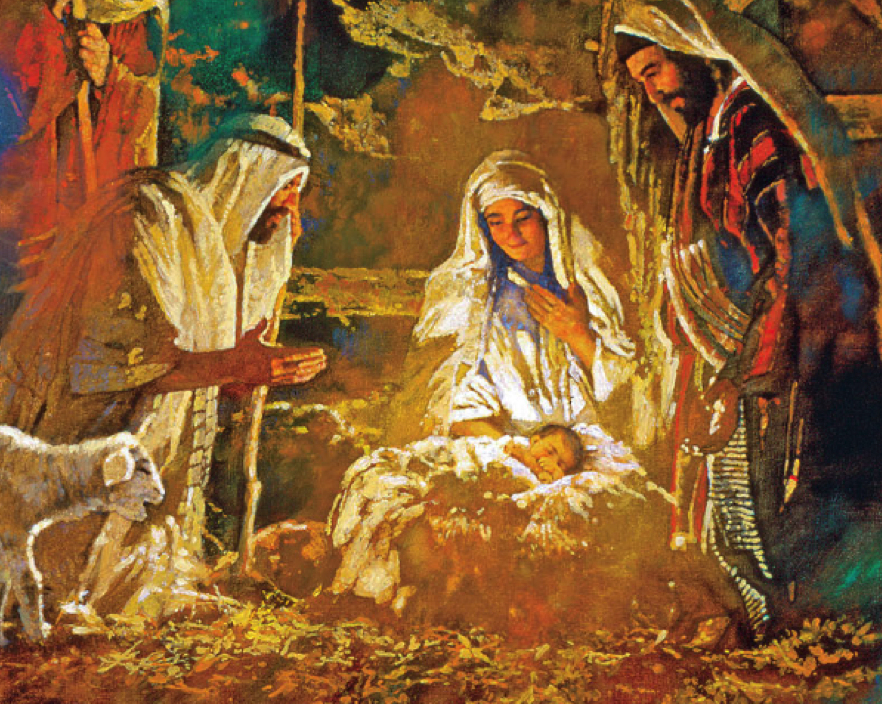 Thy peace to bringWe saw His starShining o’er the plains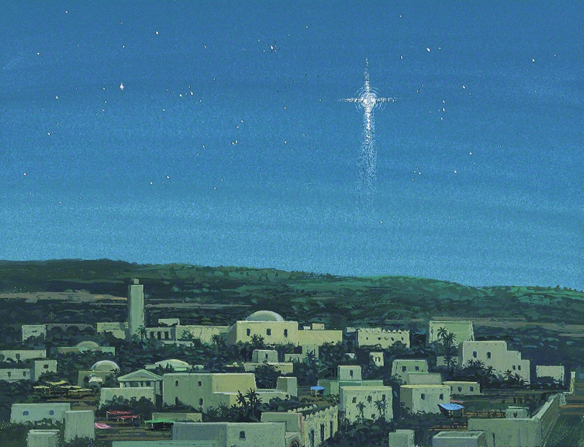 Trav’ling far to give these gifts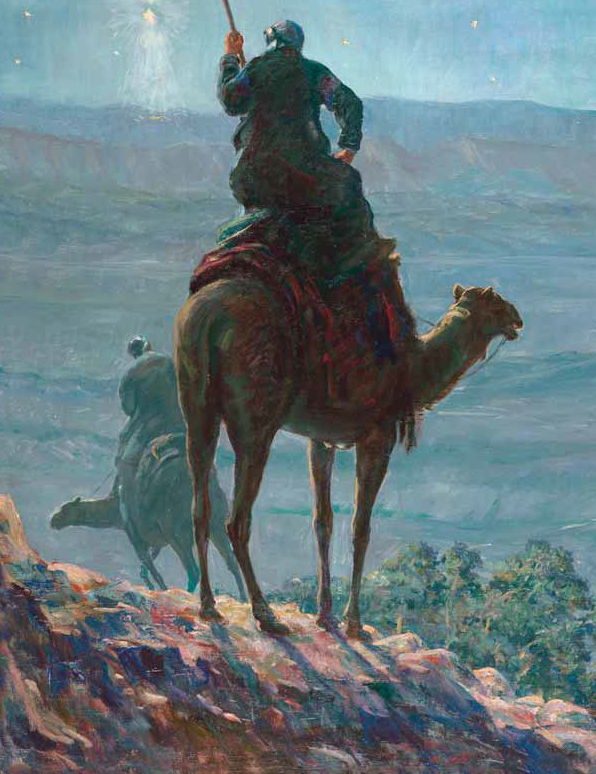 In our hearts He reignsSo spake the wise men three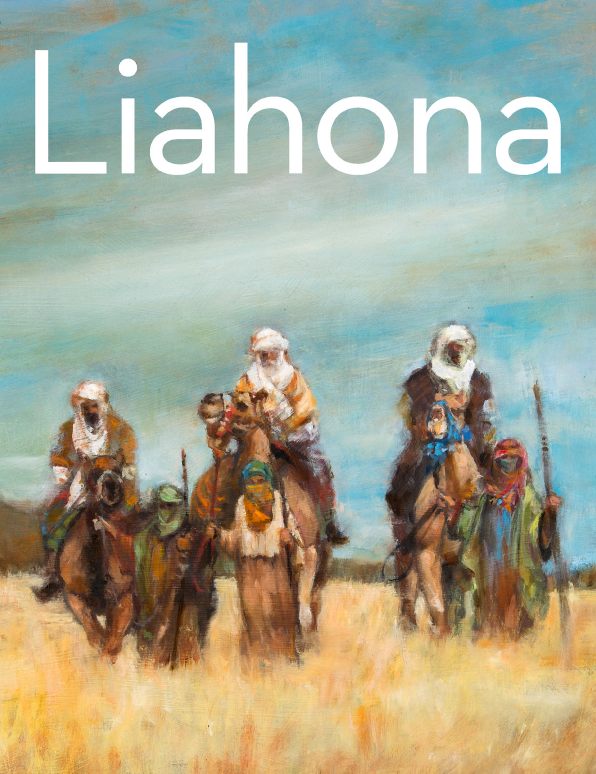 A gift of gold to seeFrankincense and Myrrh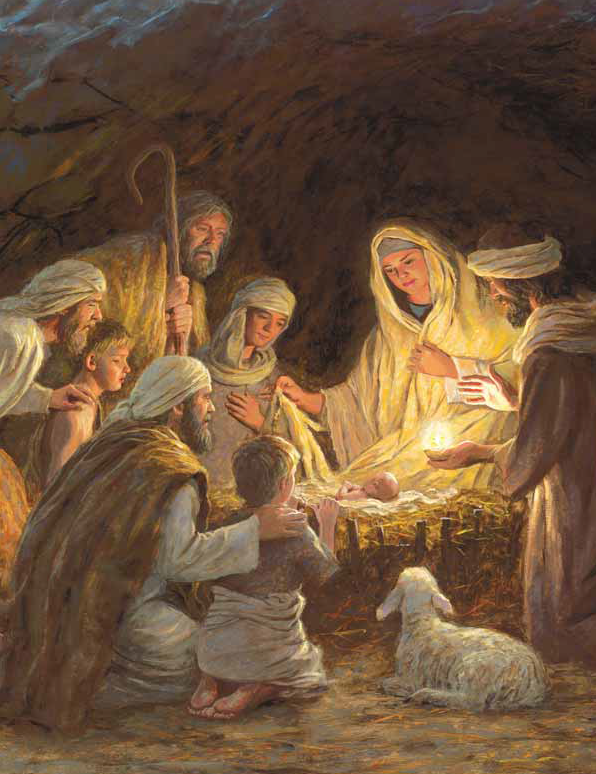 All priceless gifts for HimSleep the Prince of Peace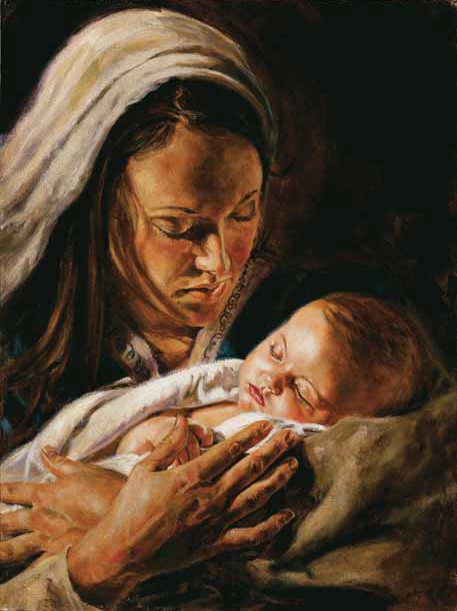 